Thursday 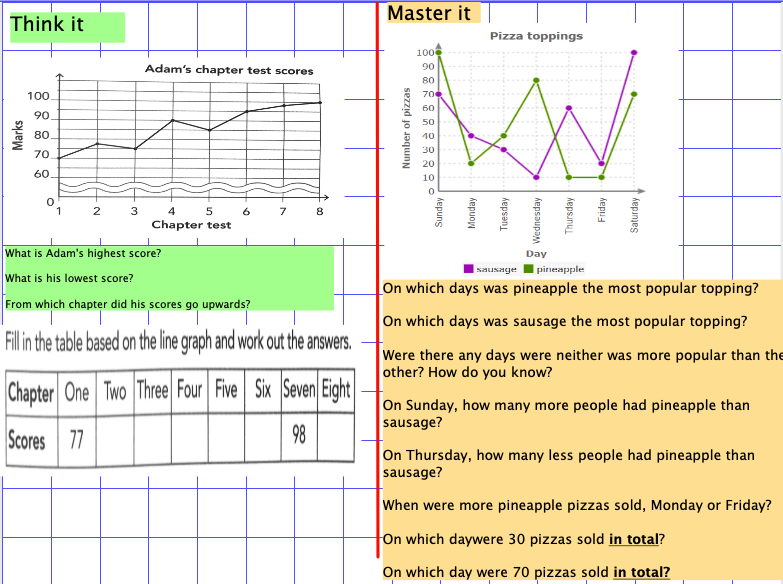 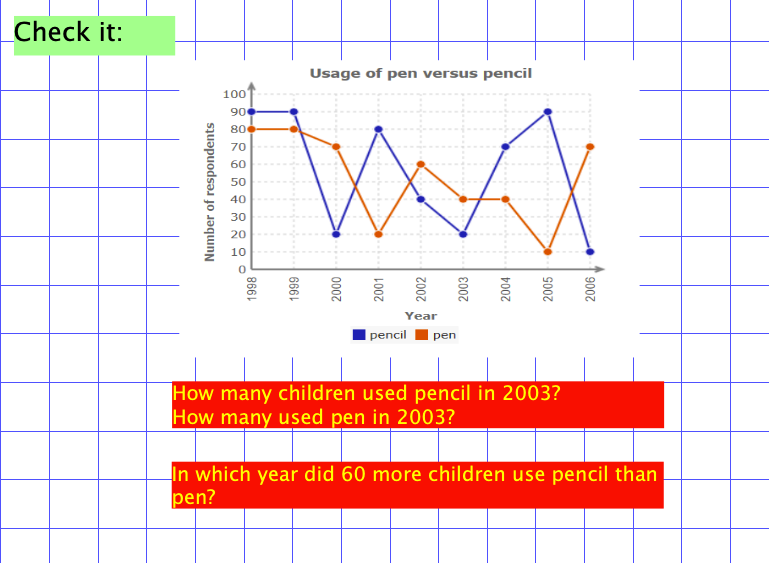 son 4